§12503.  Powers and duties of the boardThe board has the following powers and duties in addition to all other powers and duties set forth in this chapter.  [PL 1995, c. 671, §13 (NEW).]1.  Duties.  The board shall:A.  Adopt rules necessary to administer this chapter;  [PL 2007, c. 402, Pt. AA, §2 (AMD).]B.  Set standards of practice for acupuncturists and naturopathic doctors;  [PL 1995, c. 671, §13 (NEW).]B-1.  Set the standards of practice for midwives.  Prior to January 1, 2021, rules relating to the limitations in section 12536, the drug formulary, informed consent documentation, preexisting conditions that render a pregnancy ineligible for out-of-hospital birth and data collection and reporting must be adopted by the board in joint rulemaking with the Board of Licensure in Medicine.  On or after January 1, 2021, rules adopted pursuant to this paragraph must be adopted by the board.  All other rules must be adopted by the board.  [PL 2015, c. 502, §7 (NEW).]C.    [PL 2003, c. 666, §2 (RP).]D.  Ensure that acupuncturists, naturopathic doctors and midwives serving the public meet minimum standards of proficiency and competency to protect the health, safety and welfare of the public; and  [PL 2015, c. 502, §8 (AMD).]E.  Administer and enforce the provisions of this chapter and any rules adopted by the board under that authority granted in this chapter.  [PL 2007, c. 402, Pt. AA, §2 (AMD).]F.    [PL 2007, c. 402, Pt. AA, §2 (RP).]G.    [PL 2007, c. 402, Pt. AA, §2 (RP).]H.    [PL 2007, c. 402, Pt. AA, §2 (RP).]I.    [PL 2007, c. 402, Pt. AA, §2 (RP).]J.    [PL 2007, c. 402, Pt. AA, §2 (RP).]K.    [PL 2007, c. 402, Pt. AA, §2 (RP).][PL 2015, c. 502, §§7, 8 (AMD).]2.  Complaints. [PL 2007, c. 402, Pt. AA, §2 (RP).]3.  Hearings. [PL 2007, c. 402, Pt. AA, §2 (RP).]4.  Subpoena power; administration of oaths; power to compel production of documents. [PL 2007, c. 402, Pt. AA, §2 (RP).]5.  Witness fees. [PL 2007, c. 402, Pt. AA, §2 (RP).]6.  Suspension and revocation. [PL 2007, c. 402, Pt. AA, §2 (RP).]SECTION HISTORYPL 1995, c. 671, §13 (NEW). PL 1999, c. 547, §B78 (AMD). PL 1999, c. 547, §B80 (AFF). PL 2003, c. 666, §2 (AMD). PL 2007, c. 402, Pt. AA, §2 (AMD). PL 2015, c. 502, §§7, 8 (AMD). The State of Maine claims a copyright in its codified statutes. If you intend to republish this material, we require that you include the following disclaimer in your publication:All copyrights and other rights to statutory text are reserved by the State of Maine. The text included in this publication reflects changes made through the First Regular and Frist Special Session of the 131st Maine Legislature and is current through November 1, 2023
                    . The text is subject to change without notice. It is a version that has not been officially certified by the Secretary of State. Refer to the Maine Revised Statutes Annotated and supplements for certified text.
                The Office of the Revisor of Statutes also requests that you send us one copy of any statutory publication you may produce. Our goal is not to restrict publishing activity, but to keep track of who is publishing what, to identify any needless duplication and to preserve the State's copyright rights.PLEASE NOTE: The Revisor's Office cannot perform research for or provide legal advice or interpretation of Maine law to the public. If you need legal assistance, please contact a qualified attorney.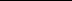 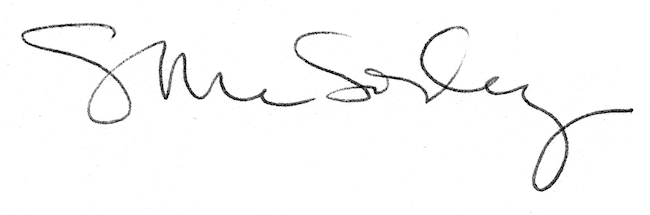 